Q. A WORK AT HOME 								DEADLINE MAY 10WEEK – MAY 4 – MAY 10										Dear everybody,your tasks for the next week are:1) Workbook – unit 3D2) Student’s Book – 34/3,4,6 + 132/3.33) Additional grammar exercises – page 2 of this document (in these exercises your task is to use any future tense – will, going to, present simple, present continuous, future perfect or future continuous)Voluntary class – Tuesday, May 5 (10:50-11:35) – only for people from Aqa2 who are interested and would like to practise the future continuous and the future perfect in more detail (if you have other classes or are busy at this time, let me know)Ordinary classes – Wednesday, May 6 (Aqa1 11:45-12:30, Aqa2 12:35-13:20)J. H.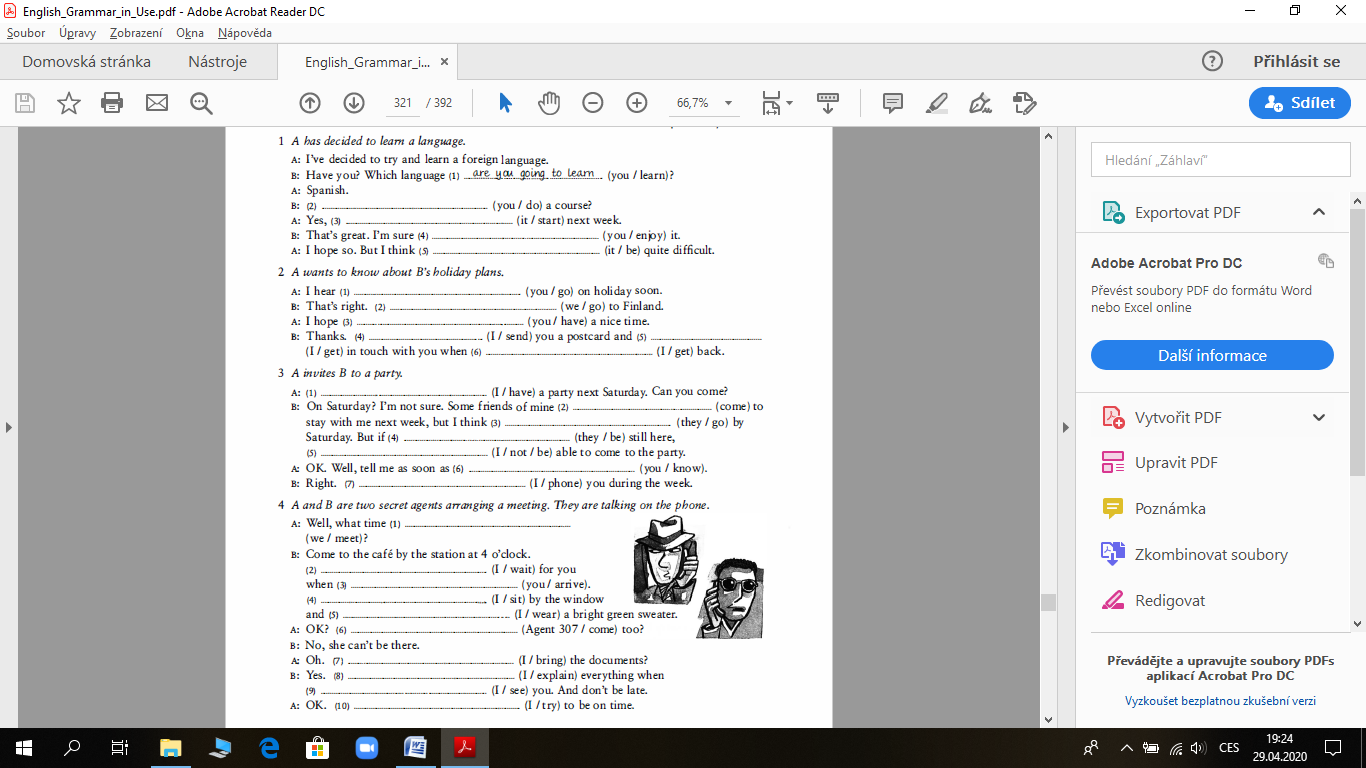 